#1. LÉPÉSNÉZŐPONTVÁLTÁS: MI LENNE, HA...?Elképzelem, hogy más országból menekültem ide.Mi lenne különösen fontos számomra?Mire lenne szükségem ahhoz, hogy biztonságban megérkezzem új hazámba, hogy hozzá tudjak járulni új társadalmamhoz, és hogy jól együtt tudjak élni az itteni emberekkel?Mire vágynék menekültként? Mihez lenne jogom, mit várhatnék el?#2. LÉPÉSMILYEN ALAPVETŐ JOGAI VANNAK A MENEKÜLTEKNEK?(Becslésetek szerint) a menekültek ezen jogai milyen mértékben érvényesülnek hazánkban?Mely vonatkozásokban tudnánk (vagy tudna hazánk) többet tenni a menekültek jogainak érvényesülése érdekében?Melyek azok a jogok, amelyeket a helyi közösségek bizonyos tagjai visszautasítanak? Mi lehet az oka ennek az elutasításnak, és vajon mennyire lehet indokolt?Milyen értékeket fejezek ki, amikor a menekültek ezen jogai mellett kiállok vagy amikor elutasítom azokat?#3. LÉPÉSSZEREPJÁTÉK: HOGYAN SZERETNÉNK EGYÜTT ÉLNI?Néhány héttel ezelőtt az X-Város nevű kisvárosban 400 férőhelyes menekültszállót alakítottak ki. Sok családnak kisgyermekei vannak.Már a menekültek beköltözése előtt polgári kezdeményezés indult („Menekültek: Menjetek máshova!”), amely kifejezetten ellenzi a menekültszállás működését. A mozgalom felhívja a figyelmet a növekvő bűnözésre és az egyéb, a menekültekkel összefüggésbe hozott veszélyekre, és azt követeli, hogy X-Város inkább a saját lakosságáról gondoskodjék. X-Városban ugyanis vannak szociális problémák. Ha az ember nem tudja megakadályozni a menekültszállás létrehozását, akkor védje meg a polgárokat legalább a menekültekkel szemben.Ugyanakkor létrejött egy, a menekülteket segítő önkéntes csoport („Menekültek: Isten hozott benneteket!”) a menekültek támogatására és a menekültek, illetőleg a helyiek közötti jó kapcsolatok elősegítésére. Rámutatnak, hogy a menekülteknek vannak bizonyos alapvető jogai, és arra is, hogy X-Városban mindenkinek hasznára lehet az együttélés.Az utóbbi időben előfordultak bizonyos lopások, amelyek elkövetésével a menekülteket vádolták. A menekültszállás szomszédságában lakók közül néhányan panaszkodnak a menekültszállás zajára és a termelődő szemétre, miközben terjed a pletyka a városban, hogy a menekültek egynémelyike „nagyon gyanúsan” viselkedik és veszélyesnek tűnik a városban jártában-keltében. Ugyanakkor néhány menekült is panaszkodott már, hogy nem szolgálják ki a boltokban vagy inzultálják az utcán. Azt mondják, nagyon nehéz barátságos kapcsolatot teremteni a helybeliekkel.#3. LÉPÉS > SZEREPJÁTÉK: HOGYAN SZERETNÉNK EGYÜTT ÉLNI?NÉZŐKMit vettünk észre?Milyen stratégiát követtek a résztvevők?Kifejeztek-e bármiféle előítéletet, vagy becsméreltek-e, gyaláztak-e bárkit?A menekültek és a helybeliek milyen jogai és kötelezettségei kerültek említésre?Mely érveket találtam meggyőzőnek és melyeket kevésbé?Sikerült-e megállapodásra jutni, vagy valamelyik résztvevő álláspontja jobban érvényesült a többiekénél?A közösségen belüli (jó) együttéléssel kapcsolatban milyen koncepciók fogalmazódtak meg kézzelfoghatóan?A KEREKASZTAL-BESZÉLGETÉS RÉSZTVEVŐI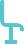 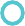 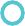 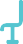 Hogy éreztem magam szerepemben?Hogyan éltem meg azt, ha esetleg olyan álláspontot kellett képviselnem, amelyet „a valós életben” nem osztok?Képes voltam meggyőzni a többieket (és hogyan)?Változott a gondolkodásmódom (és ha igen, miért)?Elégedett vagyok az eljárással és az eredménnyel (és ha nem, mit hiányolok vagy mi zavart)?Ha megismételhetnénk a vitát, hogyan vezetném elő az érveimet, és milyen álláspontot tennék magamévá a tárgyalt ügyekkel kapcsolatban?REFLEXIÓ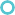 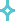 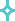 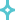 Írd le, mi az a legfontosabb három jog, amelyről semmi szín alatt nem mondanál le akkor sem, ha menekültként kellene élned egy idegen országban!Fényképezz le olyan tárgyakat/ szimbólumokat, amelyek ezeket a jogokat jelenítik meg!